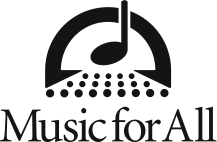 Music for All Brings America’s Outstanding Student Musicians to Indianapolis March 12-14INDIANAPOLIS - Outstanding student musicians from across the country will gather in Indianapolis for the Music for All National Festival, presented by Yamaha, March 12-14 to present concerts and participate in music education workshops in top venues throughout Indianapolis.The festival comprises the National Concert Band Festival, Orchestra America National Festival, Sandy Feldstein National Percussion Festival, Chamber Music National Festival, Middle School National Music Festival and three national honor ensembles: the Honor Band of America, the Jazz Band of America and the Honor Orchestra of America.High school and middle school concert bands, orchestras, chamber ensembles, and percussion ensembles were selected by recorded audition to perform in concerts at Clowes Memorial Hall, Howard L. Schrott Center for the Arts at Butler University, Indiana Historical Society, and Warren Performing Arts Center. These 45 ensembles will be evaluated by renowned music educators and participate in master classes and special events. Invited concert bands, orchestras, percussion ensembles and honor ensemble members for the 2015 Festival come from 32 states including: Alabama, Arizona, California, Colorado, Florida, Georgia, Hawaii, Illinois, Indiana, Iowa, Kansas, Kentucky, Louisiana, Massachusetts, Maryland, Missouri, Mississippi, Nebraska, Nevada, New Hampshire, New Jersey, New Mexico, New York, North Carolina, North Dakota, Ohio, South Carolina, Tennessee, Texas, Utah, Virginia and Washington. In its 24th year, the Festival is an annual program of Music for All, one of the nation’s largest and most influential organizations in support of music education, headquartered in Indianapolis. “The non-competitive atmosphere of the festival provides a place for growth, cooperative encouragement and mutual respect. The ensembles are free to stretch themselves, reach for new heights, and strive for innovation, growth and excellence,” says Eric Martin, President and CEO of Music for All. Festival Honor EnsemblesThe Jazz Band of America will perform Friday, March 13, 8:30 p.m. at Clowes Memorial Hall, directed by Shelly Berg, Dean of the University of Miami’s Frost School of Music, with guest artist and trombonist Wycliffe Gordon. Tickets for the Jazz Band of America performance are $15 and can be ordered in advance at cloweshall.org, musicforall.org, or Ticketmaster.com.The Honor Band of America will perform Saturday, March 14, 8 p.m. at Clowes Memorial Hall, conducted by Kevin Sedatole, Director of Bands at Michigan State University, with guest artist Joseph Lulloff, professor of saxophone at Michigan State. The 2015 Honor Orchestra of America will perform two shared concerts with the Indianapolis Symphony Orchestra, Friday and Saturday, March 13-14 at 7 p.m. at Hilbert Circle Theatre. Franz Anton Krager, Professor of Conducting and Director of Orchestras at the University of Houston Moores School of Music, will conduct the Honor Orchestra of America, with guest artist Michael Martin, trumpet with the Boston Symphony Orchestra. Tickets for the Honor Orchestra of America concert at Hilbert Circle Theatre are available at indianapolissymphony.org and the Hilbert Circle Theatre ticket office. The Honor Orchestra of America will perform as part of the Indianapolis Symphony Orchestra Subscription Series. National Concert Band Festival TicketsTickets for the National Concert Band Festival performances at Clowes Hall, Thursday through Saturday, March 12-14, range from $5 to $40 and can be ordered in advance at cloweshall.org, musicforall.org, or Ticketmaster.com and purchased at the Clowes Hall ticket office.Free Admission EventsMusic for All is offering free admission to several concert events within the Festival. The free admission events include:Sandy Feldstein National Percussion FestivalFriday, March 138:00 a.m. - 5:30 p.m.Warren Performing Arts CenterSaturday, March 148:30 a.m. - 12:30 p.m.Warren Performing Arts CenterMiddle School National Music FestivalFriday, March 135:00 p.m. - 6:15 p.m.Howard L. Schrott Center for the Arts, Butler UniversitySaturday, March 149:30 a.m. -  11:30 a.m.Howard L. Schrott Center for the Arts, Butler UniversityChamber Music National FestivalFriday, March 131:30 p.m. - 4:30 p.m.Indiana Historical SocietyMusic for All National Festival - Invited EnsemblesFriday, March 138:00 a.m. - 6:00 p.m.Howard L. Schrott Center for the Arts, Butler UniversitySaturday, March 149:00 a.m. - 1:30 p.m.Howard L. Schrott Center for the Arts, Butler UniversityOrchestra America National FestivalFriday, March 133:30 p.m. - 4:30 p.m.Clowes Memorial HallA full schedule of Festival ensemble concerts, times and locations is available at www.musicforall.org/festival, or for more information call 800-848-BAND (2263).About Music for All
Celebrating it’s 40th Anniversary in 2015, Music for All (MFA) is one of the nation’s largest and most influential organizations in support of active music making. Since 1975, MFA, through its Bands of America and Orchestra America programs, has been a destination and set the standard for scholastic music ensemble performance and music education advocacy. As a 501(c)(3) nonprofit educational organization, MFA’s mission is to create, provide and expand positively life-changing experiences through music for all. MFA’s vision is to be a catalyst to ensure that every child in America has access and opportunity for active music-making in their scholastic environment. MFA’s programs include 20+ annual events, including the Bands of America Grand National Championships and Regional Championships for marching bands, the Music for All Summer Symposium camp for students and teachers, and the Music for All National Festival.Music for All SponsorsMusic for All’s efforts are supported through sponsorships, including current partnerships with National Presenting Sponsor, Yamaha Corporation of America; Official Uniform Sponsor, Fred J. Miller, Inc.; Official Student Travel Partner, Music Travel Consultants; Corporate Sponsors: U.S. Army, Wenger Corporation, Texas Dairy Queen®, Visit Indy and the City of Indianapolis, Vic Firth Company and Zildjian; Strategic Advocacy Partner, NAMM; Associate Sponsors: Vandoren, Remo, Inc., Director’s Showcase International, Woodwind & Brasswind and Delivra. Music for All is also supported by the Indiana Arts Commission, Arts Council of Indianapolis, the Ball Brothers Foundation, George and Frances Ball Foundation, and Lilly Endowment Inc. # # #**FOR IMMEDIATE RELEASE**MEDIA CONTACT:Erin Fortune, Senior Marketing Coordinator
Direct phone:  317-524-6218 
Cell 810-247-1235
Fax 317-524-6200
Erin.f@musicforall.org 